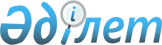 О внесении изменений в постановления Правительства Республики Казахстан от 26 июля 2002 года № 833 "Некоторые вопросы учета, хранения, оценки и дальнейшего использования имущества, обращенного (подлежащего обращению) в собственность государства по отдельным основаниям" и от 8 октября 2007 года № 919 "Об утверждении Правил управления бесхозяйными опасными отходами, признанными решением суда поступившими в республиканскую собственность"Постановление Правительства Республики Казахстан от 31 мая 2012 года № 715

      Правительство Республики Казахстан ПОСТАНОВЛЯЕТ:



      1. Внести в некоторые решения Правительства Республики Казахстан следующие изменения:



      1) в постановление Правительства Республики Казахстан от 26 июля 2002 года № 833 «Некоторые вопросы учета, хранения, оценки и дальнейшего использования имущества, обращенного (подлежащего обращению) в собственность государства по отдельным основаниям» (САПП Республики Казахстан, 2002 г., № 25, ст. 260):



      в Правилах учета, хранения, оценки и дальнейшего использования имущества, обращенного (подлежащего обращению) в собственность государства по отдельным основаниям, утвержденных указанным постановлением:



      пункт 2 изложить в следующей редакции:

      «2. Действие настоящих Правил не распространяется на бесхозяйные опасные отходы, признанные решением суда поступившими в республиканскую собственность.»;



      пункт 3 исключить;



      2) утратил силу постановлением Правительства РК от 01.10.2015  № 808 (вводится в действие со дня его первого официального опубликования).

      Сноска. Пункт 1 с изменением, внесенным постановлением Правительства РК от 01.10.2015  № 808 (вводится в действие со дня его первого официального опубликования).



      2. Настоящее постановление вводится в действие по истечении десяти календарных дней после первого официального опубликования.      Премьер-Министр

      Республики Казахстан                       К. Масимов

Приложение          

к постановлению Правительства

Республики Казахстан     

от 31 мая 2012 года № 715        Сноска. Приложение утратило силу постановлением Правительства РК от 01.10.2015 № 808 (вводится в действие со дня его первого официального опубликования).
					© 2012. РГП на ПХВ «Институт законодательства и правовой информации Республики Казахстан» Министерства юстиции Республики Казахстан
				